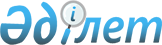 О внесении изменения в приказ и.о. председателя Комитета санитарно – эпидемиологического контроля Министерства здравоохранения Республики Казахстан от 31 марта 2022 года № ҚР ДСМ-32 "Об утверждении Порядка создания мониторинговых групп и проведения мониторинга"Приказ Председателя Комитета санитарно-эпидемиологического контроля Министерства здравоохранения Республики Казахстан от 20 апреля 2023 года № 76. Зарегистрирован в Министерстве юстиции Республики Казахстан 21 апреля 2023 года № 32345
      ПРИКАЗЫВАЮ:
      1. Внести в приказ и.о. председателя Комитета санитарно-эпидемиологического контроля Министерства здравоохранения Республики Казахстан от 31 марта 2022 года № ҚР ДСМ-32 "Об утверждении Порядка создания мониторинговых групп и проведения мониторинга" (зарегистрирован в Реестре государственной регистрации нормативных правовых актов под № 27594) следующее изменение:
      подпункт 3) пункта 2 Порядка создания мониторинговых групп и проведения мониторинга утвержденного указанным приказом изложить в следующей редакции:
      "3) электронные информационные ресурсы (далее - информационный ресурс) – данные в электронно-цифровой форме, содержащиеся на электронном носителе и в объектах информатизации.".
      2. Комитету санитарно-эпидемиологического контроля Министерства здравоохранения Республики Казахстан в установленном законодательством Республики Казахстан порядке обеспечить:
      1) государственную регистрацию настоящего приказа в Министерстве юстиции Республики Казахстан;
      2) размещение настоящего приказа на интернет-ресурсе Комитета санитарно-эпидемиологического контроля Министерства здравоохранения Республики Казахстан после его официального опубликования;
      3) в течение десяти рабочих дней после государственной регистрации настоящего приказа представление в Управление правового обеспечения Комитета санитарно-эпидемиологического контроля Министерства здравоохранения Республики Казахстан сведений об исполнении мероприятий, предусмотренных подпунктами 1) и 2) настоящего пункта.
      3. Контроль за исполнением настоящего приказа возложить на курирующего заместителя председателя Комитета санитарно-эпидемиологического контроля Министерства здравоохранения Республики Казахстан
      4. Настоящий приказ вводится в действие по истечении десяти календарных дней после дня его первого официального опубликования.
					© 2012. РГП на ПХВ «Институт законодательства и правовой информации Республики Казахстан» Министерства юстиции Республики Казахстан
				
      Председатель Комитетасанитарно-эпидемиологического контроляМинистерства здравоохраненияРеспублики Казахстан

Н. Садвакасов
